Nauczanie zdalne 23.11-27.11.2020, świetlica ośrodekAgata Walter i Jagoda MarcinkowskaW tym tygodniu chciałybyśmy Wam przybliżyć takie święta jak Katarzynki i Andrzejki Katarzynki - co to za święto? Kiedy się odbywa?Katarzynki obchodzone są w nocy z 24 na 25 listopada. W wigilię św. Katarzyny Aleksandryjskiej, odbywają się wróżby kawalerów dotyczące ożenku i poszukiwania partnerki. Męskie święto zostało zapomniane na rzecz ANDRZEJEK, kiedy to kobietom poszukującym partnera mają się spełniać pomyślne wróżby.Wiele wróżb związanych jest ze snem. Przysłowie mówi, że "W noc świętej Katarzyny pod poduszką są dziewczyny". Kobieta, która pojawi się we śnie to zapewne przyszła żona.Świętując Katarzynki chłopcy pod poduszkę zazwyczaj wkładali nie tylko karteczki, czy pióra – ci najbardziej zdeterminowani nie wahali się ukraść dziewczynie części ubrania i ukryć je pod poduszką. Czar był mocniejszy, kiedy mężczyzna wycierał się po kąpieli skradzioną, dziewczęcą bielizną, a nawet ubierał się w nią do snu Dlaczego patronką tego święta i tych zwyczajów jest Św. Katarzyna Aleksandryjska i kim ona tak naprawdę była – do końca nie wiadomo. Najprawdopodobniej była chrześcijanką pochodzącą z bogatej rodziny żyjącej w Aleksandrii. Była piękna i mądra, ale przyjęła śluby czystości – a wieku 18 lat, zmarła męczeńską śmiercią.My dla zabawy przypominamy kilka andrzejkowych zabaw, które w listopadowy wieczór możemy zorganizować w domowych warunkach i dzięki temu przybliżyć słowiańskie tradycje naszym dzieciom.  Lanie woskuTej tradycji raczej nie trzeba nikomu przypominać – chodzi o to, aby wylać na wodę gorący wosk, a następnie w jego kształcie doszukać się symboli i je zinterpretować. Pomocny może się tu okazać cień naszego woskowego tworu – rzucony na ścianę jest czytelny i pobudza wyobraźnię. Uwaga – wosk tradycyjnie lejemy przez dziurkę od klucza!Wyścig butówW andrzejkowy wieczór możemy też urządzić wyścig butów. Chodzi o to, żeby lewe buty uczestników ustawić rządkiem w kącie pokoju. Następnie powinniśmy przestawiać je tak, aby ostatni but „wskakiwał” na pierwsze miejsce i tak aż do momentu, kiedy któryś z butów dotknie progu. Osoba, która jest właścicielem tego buta będzie wedle wróżby tą, która pierwsza wyjdzie za mąż lub ożeni się. Rzut trzewikiemInną popularną wróżbą wykorzystującą obuwie był rzut butem. Uczestnik zabawy odwracał się tyłem do drzwi, a następnie rzucał za głowę lewy trzewik. But, który upadł podeszwą do podłogi i był skierowany czubkiem ku drzwiom, zwiastował pannom i kawalerom rychłą zmianę stanu cywilnego. Tu mamy praktyczną radę – w celu uniknięcia szkód, koniecznie zamieńcie ciężkie buty na kapcie. Cztery filiżankiPod trzy z czterech filiżanek wkładamy: obrączkę, listek i monetę. Pod czwartą nie umieszczamy nic. Zamieniamy miejscami filiżanki, a następnie wybieramy jedną z nich. Obrączka oznacza miłość, listek – małżeństwo, moneta zaś – bogactwo. Możemy użyć większej liczby filiżanek i umieścić tam też inne drobne przedmioty (np. klucz symbolizujący przeprowadzkę, kostkę cukru oznaczającą słodkie i beztroskie życie itd.). Jeśli trafimy na pustą filiżankę, w najbliższym czasie najprawdopodobniej nie zmieni się nic. Najdłuższa obierzynaDo tej zabawy musimy przygotować tej samej wielkości jabłka, które następnie uczestnicy będą obierali. Komu uda się uzyskać najdłuższą obierkę, tego związek będzie miał najdłuższy staż. Zabawa może mieć ciąg dalszy – każdy uczestnik rzuca swoją obierzynę za siebie i w kształcie, w jaki się ona ułoży, może dopatrywać się litery, która będzie inicjałem jego przyszłej miłości. Karteczki pod poduszką Na małych karteczkach wypisujemy imiona (mogą to być najpopularniejsze imiona płci przeciwnej lub kolegów i koleżanek). Karteczki składamy, umieszczamy pod poduszką i zostawiamy na noc. Rano wyciągamy pierwszą lepszą karteczkę – imię na niej zapisane będzie imieniem naszego przyszłego ukochanego albo przyjaciela na całe życie. Serce z imionamiWycinamy dwa papierowe spore serca. Na jednym z nich wypisujemy popularne imiona żeńskie, na drugim – męskie. Jedna osoba przytrzymuje serce, a uczestnicy przekłuwają (oczywiście z drugiej strony, tak, aby nie widzieć imion) papier. Imię, w które uczestnik trafi szpilką, będzie imieniem jego przyszłej żony lub męża. Rzucanie monetąKażdy uczestnik wybiera monetę o dowolnym nominale. Następnie musi pomyśleć życzenie i trafić monetą do naczynia napełnionego wodą umieszczonego w odpowiedniej odległości (nie może stać ono ani za blisko, ani za daleko). Kto trafi do miski z wodą, tego marzenie na pewno się spełni. 

Mamy nadzieję, że starsi uczestnicy tych zabaw z nostalgią przypomną sobie czasy młodości, a najmłodsi zapałają entuzjazmem do poznawania dawnych zwyczajów kultywowanych w Polsce. 

I pamiętajcie – „Święty Andrzej Ci ukaże, co Ci los przyniesie w darze.” Dodatkowo przesyłamy Wam propozycje prac plastycznych- możecie je pomalować paluszkami, pędzlem, gąbką, można je wykleić, pokolorować- tak jak akurat dzieci będą miały ochotę i co będzie dostępne w domu A kto ma ochotę podzielić się swoimi pracami, może zrobić zdjęcie i wysłać na adres mailowy: agatakrystek@wp.pl , a przesłane prace umieścimy na stronie naszej szkoły.Udanych andrzejek i wspaniałej zabawy 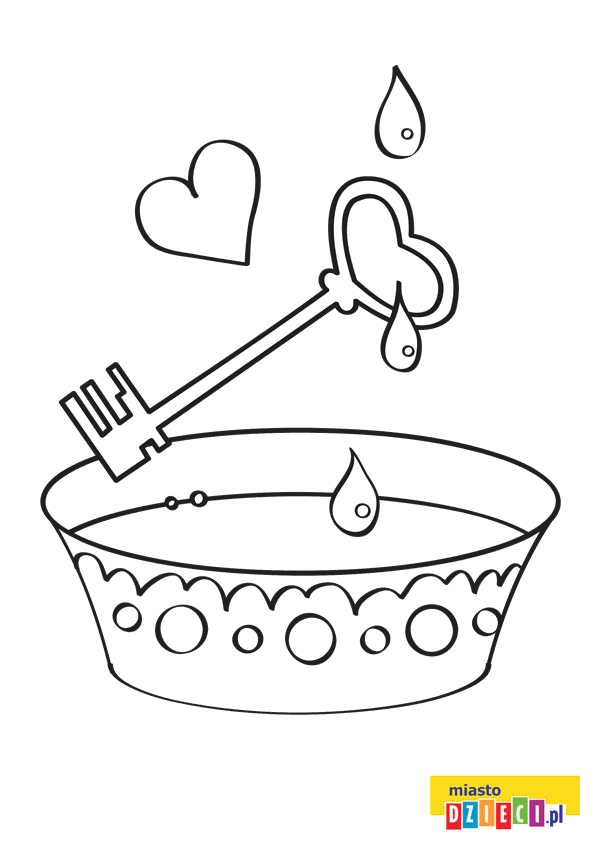 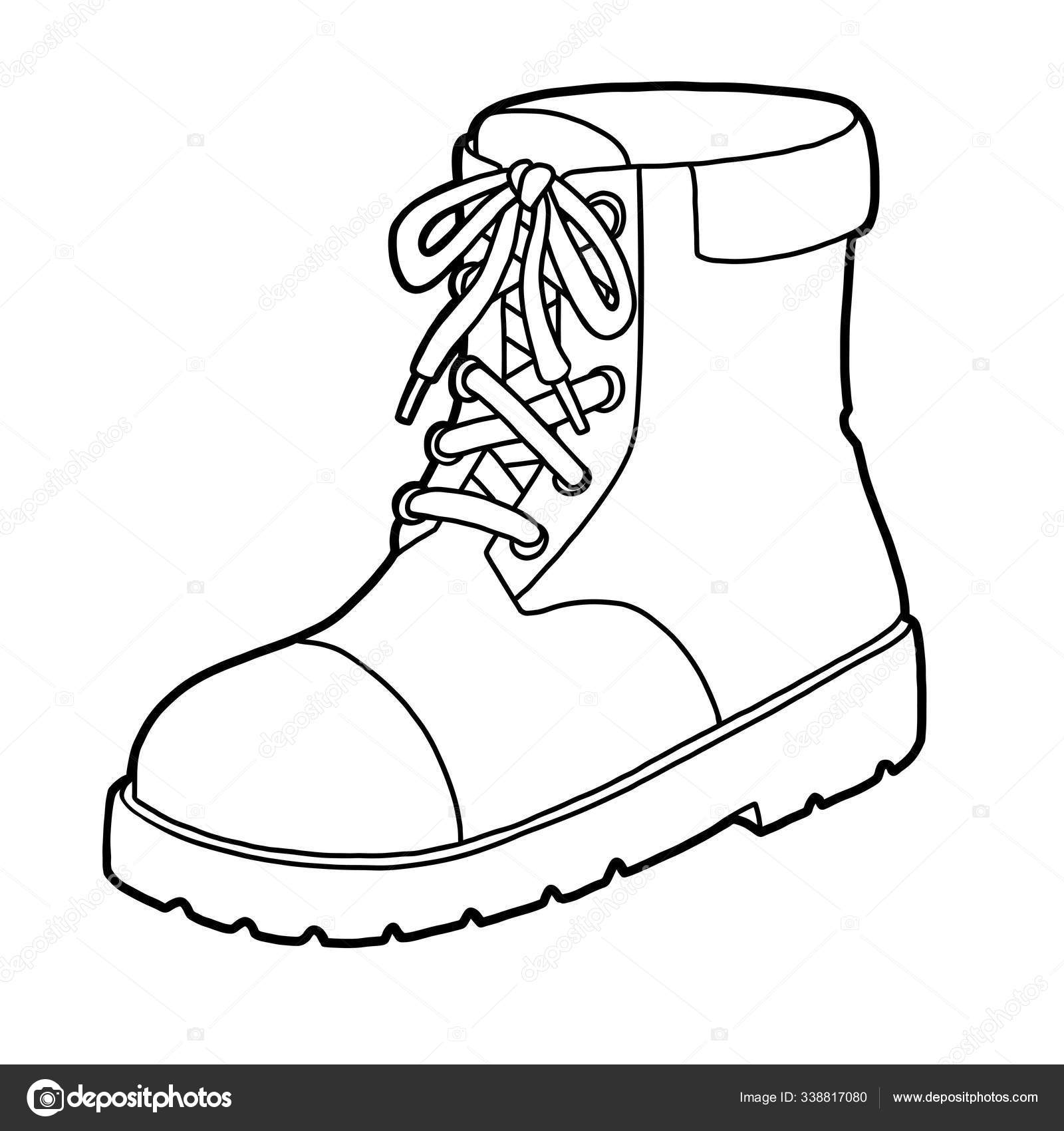 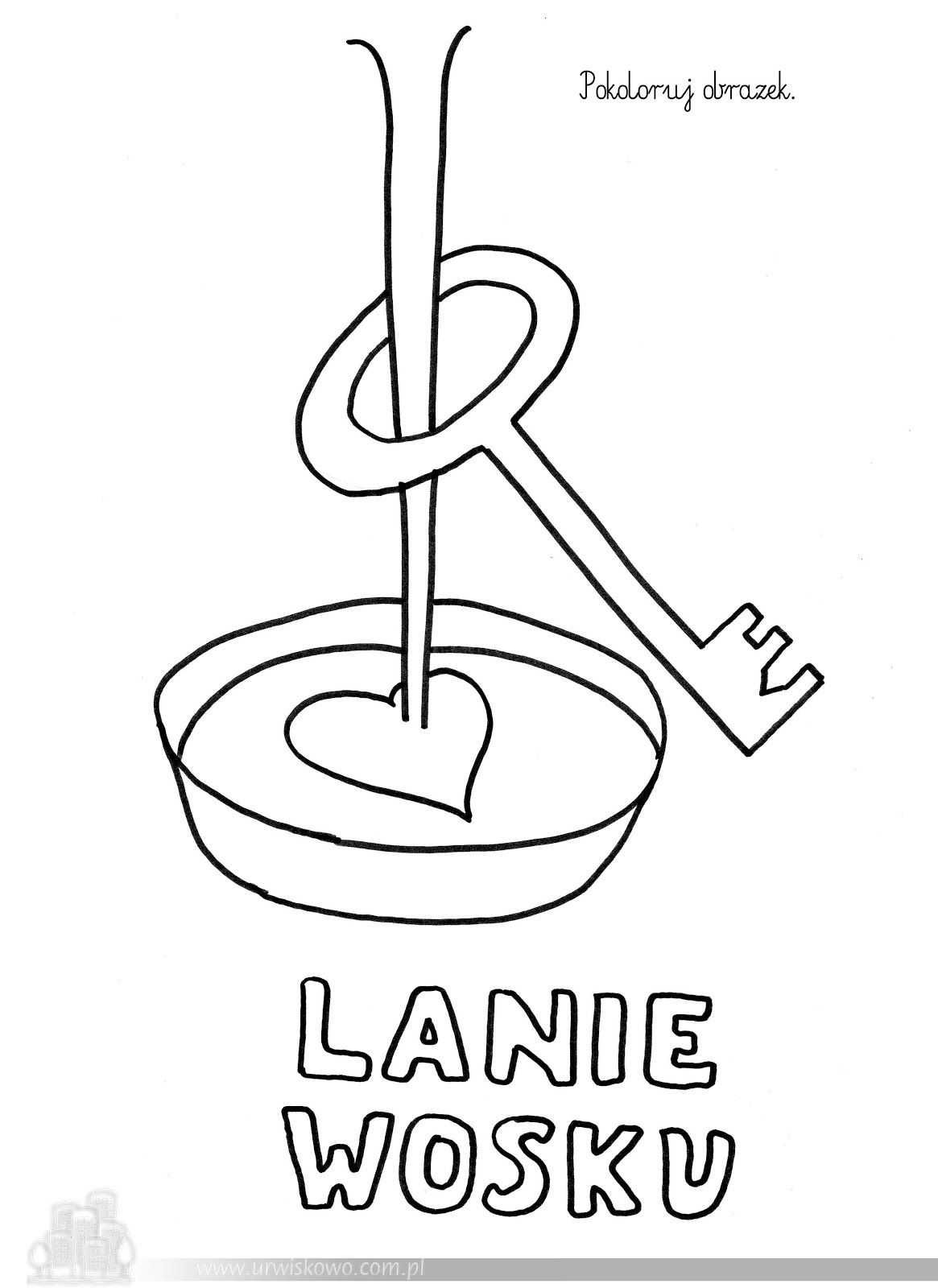 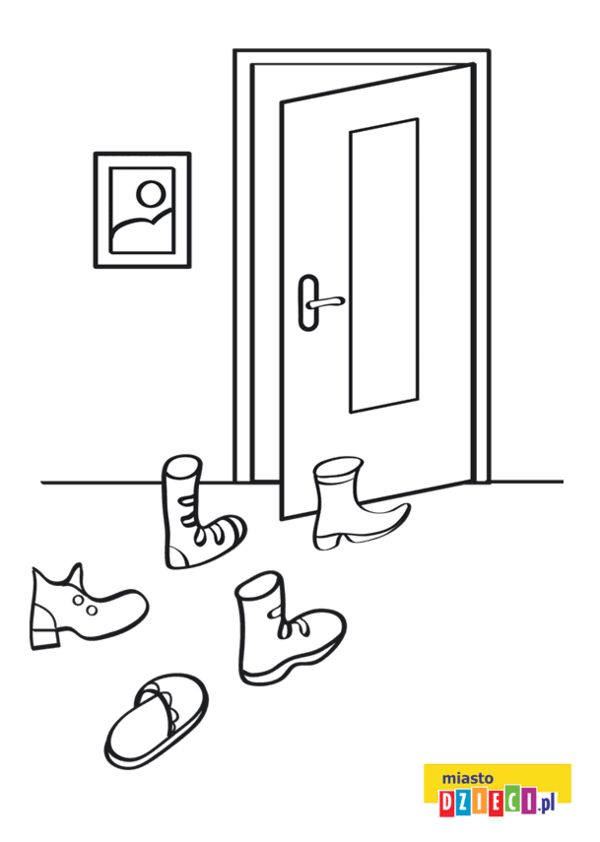 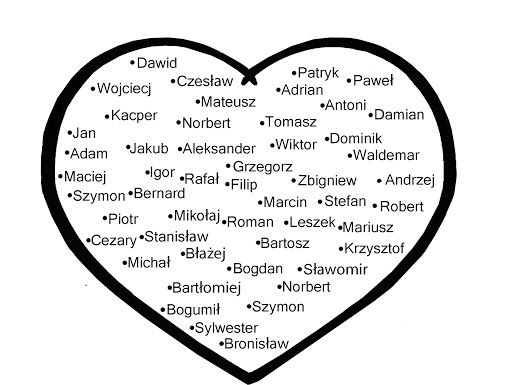 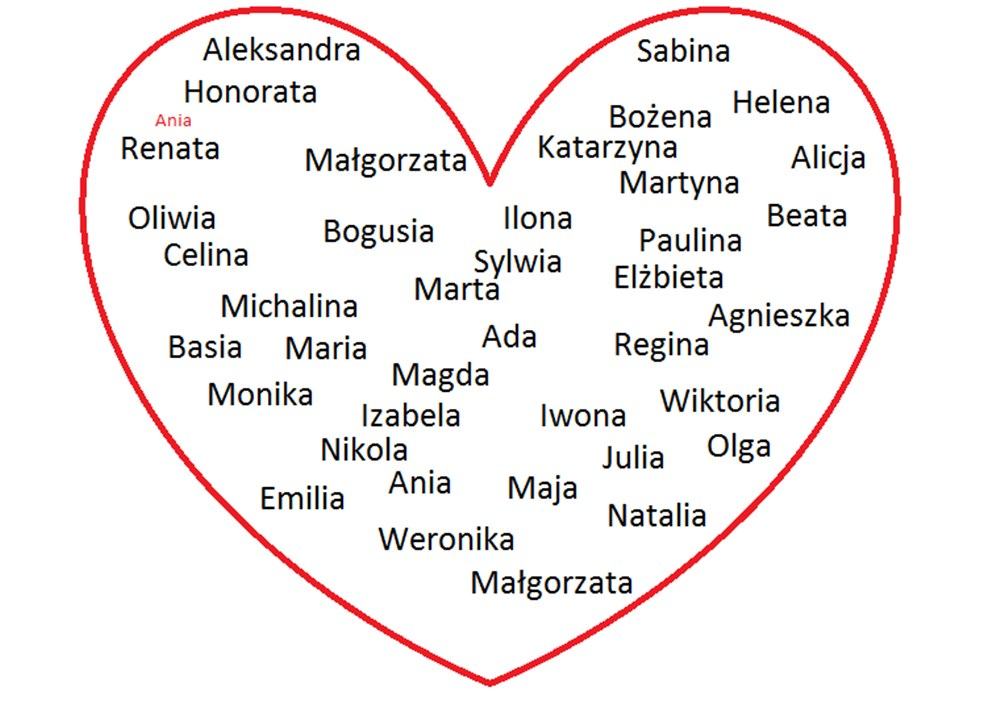 